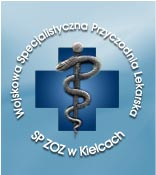 WOJSKOWA SPECJALISTYCZNA PRZYCHODNIA LEKARSKA  SAMODZIELNY PUBLICZNY ZAKŁAD OPIEKI ZDROWOTNEJ                                         W KIELCACHKielce, dn. 29.12.2023 rokuOGŁOSZENIE WYNIKÓW POSTĘPOWANIA KONKURSOWEGO NA UDZIELANIE ŚWIADCZEŃ ZDROWOTNYCHDla Wojskowej Specjalistycznej Przychodni Lekarskiej SPZOZ w KielcachInformuję, iż na wniosek Komisji konkursowej powołanej do przeprowadzenia postępowania w trybie konkursu ofert w sprawie zawarcia umowy o udzielanie świadczeń zdrowotnych wybrano następujące oferty:ZADANIA I  Udzielanie świadczeń zdrowotnych przez lekarza w zakresie podstawowej opieki zdrowotnej w Gabinecie POZ na rzecz pacjentów Wojskowej Specjalistycznej Przychodni Lekarskiej SPZOZ w Kielcach uznano: PRYWATNA PRAKTYKA LEKARSKA          lek.med. Tomasz Barański                 Ul. Różana 4, 25-729 Kielce                 NIP 715-150-16-08Cieślik Lidia ul. Tujowa32, 25-372 KielceSzefler Małgorzata ul. Zakopiańska 5, 25-392 KielcePrywatna Praktyka Lekarska                Jakub Pazera                Domaszowice 159 B, 25-900 Kielce                NIP 657-259-84-38ZADANIA II Udzielanie świadczeń zdrowotnych przez lekarza w Poradni Alergologicznej  na rzecz pacjentów Wojskowej Specjalistycznej Przychodni Lekarskiej SPZOZ w Kielcach uznano:SPECJALISTYCZNY GABINET LEKARSKI                 ALERGOLOGIA – PEDIATRIA                Ul. Wapiennikowa 2               25-112 Kielce               NIP 657-126-83-25ZADANIE III Udzielanie świadczeń zdrowotnych przez lekarza w Poradni Chirurgii ogólnej na rzecz pacjentów Wojskowej Specjalistycznej Przychodni Lekarskiej SPZOZ w Kielcach uznano:Prywatna Praktyka Lekarska                Jakub Pazera                Domaszowice 159 B, 25-900 Kielce                NIP 657-259-84-38Andrzej DUDEK                 Al. Legionów 10, 25-035 KielceZADANIE IV Udzielanie świadczeń zdrowotnych przez lekarza w Poradni Chirurgii stomatologicznej  na rzecz pacjentów Wojskowej Specjalistycznej Przychodni Lekarskiej SPZOZ w Kielcach uznano:PRYWATNA PRAKTYKA STOMATOLOGICZNA Joanna Gałuszka – Garnuszek                Ul. Triasowa 4/42, 25-640 KielceNIP 657-105-87-11ZADANIE V Udzielanie świadczeń zdrowotnych przez lekarza w Poradni Dermatologicznej na rzecz pacjentów Wojskowej Specjalistycznej Przychodni Lekarskiej SPZOZ w Kielcach uznano:PRYWATNA PRAKTYKA LEKARSKA                lek.med. Luiza Kryczka – Kania                ul. Puscha 19/1, 25-635 Kielce                NIP 959-096-24-35Rokicka-Kwiecień EwaUl. Św. Stanisława Kostki 15a25-341 KielceZADANIE VI Udzielanie świadczeń zdrowotnych przez lekarza w Poradni Diabetologicznej  na rzecz pacjentów Wojskowej Specjalistycznej Przychodni Lekarskiej SPZOZ w Kielcach uznano:Mościcka-Staszczyk Wioletta Ul. Barwinek 8, 25-900 KielceVITA s.c. Jolanta i Jarosław Siuda GABINET LEKARSKI                Ul. Sienkiewicza 65, 25-002 Kielce                NIP 959-15-78-817ZADANIE VII Udzielanie świadczeń zdrowotnych przez lekarza w Poradni Ginekologicznej  na rzecz pacjentów Wojskowej Specjalistycznej Przychodni Lekarskiej SPZOZ w Kielcach uznano:Indywidualna Specjalistyczna Praktyka Lekarska  Maria Bryłaul. Gabrieli Zapolskiej 4/32, 25-435 KielceNIP 959-045-68-51 Kocela Andrzejul. Kordeckiego 9325-137 Kielce ZADANIE VIII Udzielanie świadczeń zdrowotnych przez lekarza w Poradni Kardiologicznej  na rzecz pacjentów Wojskowej Specjalistycznej Przychodni Lekarskiej SPZOZ w Kielcach uznano:PRYWATNY GABINET KARDIOLOGICZNY                Elżbieta Jaskulska - Niedziela                 Ul. Kościuszki 11, 25-310 Kielce                NIP 657-162-34-53ZADANIE IX Udzielanie świadczeń zdrowotnych przez lekarza w Poradni Laryngologicznej   na rzecz pacjentów Wojskowej Specjalistycznej Przychodni Lekarskiej SPZOZ w Kielcach uznano:INDYWIDUALNA PRAKTYKA LEKARSKA         Patrycja Kosiara – Łysy                 Ul. Kołłątaja 6/1, 25-715 Kielce               NIP 662-164-12-76Prywatny Gabinet Otolaryngologiczni i Audiologiczny lek.med. Tomasz Cebula Ul. Warszawska 25 a/2 25-512 KielceNIP 959-068-45-46ZADANIE X Udzielanie świadczeń zdrowotnych przez lekarza w Poradni Neurologicznej  na rzecz pacjentów Wojskowej Specjalistycznej Przychodni Lekarskiej SPZOZ w Kielcach uznano:PRAKTYKA LEKARSKA        MAREK MAKOWIECKI                  Ul. Szczecińska 17/79, KIELCE                NIP 657-127-07-18Rusakowska Aleksandraul. Podklasztorna 103B25-714 KielceZADANIE XI Udzielanie świadczeń zdrowotnych przez lekarza w Poradni Okulistycznej  na rzecz pacjentów Wojskowej Specjalistycznej Przychodni Lekarskiej SPZOZ w Kielcach uznano:Indywidualna Specjalistyczna Praktyka Lekarska MONIKA KLUK                Ul. Kwarciana 7/13, 25-121 Kielce               NIP 601-002-50-22PRYWATNY GABINET OKULISTYCZNY                 lek.med. Sylwia WIĘCKOWSKAspecjalista okulistyki                Rynek 26, 26-020 Chmielnik               NIP 657-132-75-07Indywidualna Praktyka Lekarska Lek.med. Jerzy Staszczyk               Ul. Ułańska 18, 25-219 Kielce               NIP 959-059-44-64ZADANIE XII Udzielanie świadczeń zdrowotnych przez lekarza w Poradni Ortopedycznej  na rzecz pacjentów Wojskowej Specjalistycznej Przychodni Lekarskiej SPZOZ w Kielcach uznano:Indywidualna Praktyka Lekarska Wyłącznie w Miejscu Wezwania                lek.med. Grzegorz Salwa                  Paderewskiego 19/25/34, 25-017 Kielce                NIP 959-061-89-11WŁODZIMIERZ WITWICKI                 INDYWIDUALNA PRAKTYKA LEKARSKA                Ul. Chęcińska 16 G/21                NIP 712-310-19-89ZADANIE XIII Udzielanie świadczeń zdrowotnych przez lekarza w Poradni Psychiatrycznej  na rzecz pacjentów Wojskowej Specjalistycznej Przychodni Lekarskiej SPZOZ w Kielcach uznano:Ostrowska Anna ul. Piłsudskiego 1825-431 Kielce ZADANIE XIV Udzielanie świadczeń zdrowotnych przez lekarza w Poradni Psychologicznej  na rzecz pacjentów Wojskowej Specjalistycznej Przychodni Lekarskiej SPZOZ w Kielcach uznano:Pracownia Psychologiczna Psychobalance                Marta Pasternak – Herdy                 Karola Olszewskiego 2, 25-663 Kielce                NIP 657-245-39-70Poinc Leszek ul. Wyspiańskiego 4 25-409 Kielce Dąbrowska Anna ul. Zagórska 132 25-362 KielceZADANIE XV Udzielanie świadczeń zdrowotnych przez lekarza w Pracowni RTG i USG na rzecz pacjentów Wojskowej Specjalistycznej Przychodni Lekarskiej SPZOZ w Kielcach uznano:PRAKTYKA LEKARSKA MATEUSZ GĘŚLAK                Ul. Ułańska 33, 25-219 Kielce                NIP 657-252-71-60ZADANIE XVI Udzielanie świadczeń zdrowotnych przez lekarza w Poradni Reumatologicznej   na rzecz pacjentów Wojskowej Specjalistycznej Przychodni Lekarskiej SPZOZ w Kielcach uznano:PRYWATNY GABINET REUMATOLOGICZNO – INTERNISTYCZNY                Joanna Maciejewska – Stelmach                Os. Na Stoku 63A, 25-437 Kielce                NIP 657-103-69-74ZADANIE XVII Udzielanie świadczeń zdrowotnych przez lekarza w Poradni Stomatologicznej  na rzecz pacjentów Wojskowej Specjalistycznej Przychodni Lekarskiej SPZOZ w Kielcach uznano:PRYWATNA PRAKTYKA STOMATOLOGICZNA                 Joanna Gałuszka - Garnuszek                 Ul. Triasowa 4/42, 25-640 Kielce                NIP 657-105-87-11 „RobDent”                 GABINET STOMATOLOGICZNY                lekarz dentysta Robert Tuteja                Os. Na Stoku 116, 25-437 Kielce                NIP 657-223-89-64ZADANIE XVIII Udzielanie świadczeń zdrowotnych przez lekarza w Poradni Urologicznej  na rzecz pacjentów Wojskowej Specjalistycznej Przychodni Lekarskiej SPZOZ w Kielcach uznano:Medico Anita Zaręba                Rakowska 6b/8, 25-209 Kielce                NIP 959-178-72-19PRYWATNA PRAKTYKA LEKARSKA                 lek.med. Mateusz Obarzanowski                 Ul. Wapiennikowa 2, 25-112 Kielce                NIP 657-216-99-44ZADANIE XIX Udzielanie świadczeń zdrowotnych przez lekarza w Poradni Medycyny Pracy z uprawnieniami do przeprowadzania badań na broń, pracowników ochrony oraz kierowców, kodeksowe MON  na rzecz pacjentów Wojskowej Specjalistycznej Przychodni Lekarskiej SPZOZ w Kielcach uznano:PRYWATNY GABINET LEKARSKI                 Lek.med. Anna Kosowska                Ul. Pocieszka 11, 25-519 Kielce                NIP 959-022-46-61PRYWATNA PRAKTYKA LEKARSKA          lek.med. Tomasz Barański                 Ul. Różana 4, 25-729 Kielce                 NIP 715-150-16-08                                                                                                                                               Dyrektor Wojskowej Specjalistycznej Przychodni SPZOZ                                                                                                                                                   W Kielcach                                                                                                                                                  Konrad ŁĘCKI                                                                                                                                                                                     /podpis na oryginale/